ՈՐՈՇՈւՄԱրգելադրված գույքը հարկադիր էլեկտրոնային աճուրդով իրացնելու մասին  	10.11.2020թ.                           		                                                                                    ք.Իջևան 	Հարկադիր կատարումն ապահովող ծառայության Տավուշի մարզային բաժնի հարկադիր կատարող, արդարադատության ավագ լեյտենանտ  Լ. Եսայանս  ուսումնասիրելով 27.11.2019թ-ին հարուցված թիվ 05663403   կատարողական վարույթի նյութերըՊԱՐԶԵՑԻ	ՀՀ Տավուշի մարզի ընդհանուր իրավասության դատարանի կողմից 25.11.2019թ-ին տրված թիվ ՏԴ/0304/02/19 կատարողական  թերթի  համաձայն  պետք  է  Կարեն Դալլաքյանից, Գոհար Ալավերդյանից, Նվեր Պապոյանից և Սարգիս Մարգարյանից  հօգուտ  <<Ակբաբանկ>> ԲԲԸ-ի բռնագանձել  1,708,180 ՀՀ դրամ և հաշվեգրվող տոկոսներ։	Պարտապաններից պետք է բռնագանձել նաև բռնագանձման ենթակա  գումարի 5 տոկոսը, որպես կատարողական գործողությունների կատարման ծախս։	 Կատարողական գործողությունների ընթացքում արգելանք է կիրառվել պարտապան Սարգիս Վահրամի Մարգարյանին սեփականության իրավունքով պատկանող, Տավուշի մարզի Բերդ համայնքի  Պառավաքար գյուղի 12 փողոցի թիվ 3 վարչական շենքի և 11-րդ փողոցի 3/1 հողամասի վրա, որը <<Արմէքսպերտիզա>> ՍՊԸ-ի կողմից գնահատվել է  41,146,000 ՀՀ դրամ և 437,000  ՀՀ դրամ։	Տավուշի մարզի Բերդ համայնքի  Պառավաքար գյուղի 12 փողոցի թիվ 3 վարչական շենքը 01․04․2020թ-ին ներկայացվել է հարկադիր էլեկտրոնային աճուրդի։	Վերոգրյալի հիման վրա և ղեկավարվելով «Դատական ակտերի հարկադիր կատարման մասին» ՀՀ օրենքի 28, 28.1,  43 հոդվածներով և «Հրապարակային սակարկության մասին» ՀՀ օրենքի 35.1, 35.2, 35.3, 35.4 հոդվածներով՝ՈՐՈՇԵՑԻՊարտապան Սարգիս Վահրամի Մարգարյանին  սեփականության իրավունքով  պատկանող ներքոհիշյալ գույքըՆերկայացվում է հարկադիր էլեկտրոնային աճուրդի, էլեկտրոնային համակարգի կիրառմամբ՝ հարկադիր կատարման ծառայության աճուրդի էլեկտրոնային կայքի` harkadir.ajurd.am միջոցով։  Հարկադիր էլեկտրոնային աճուրդի սկիզբը՝    10.12. 2020թ:	Որոշման պատճենը ուղարկել կողմերին:	Որոշումը կարող է բողոքարկվել վերադասության կարգով, որոշումը ուժի մեջ մտնելու օրվանից հետո՝ երկամսյա ժամկետում, կամ վարչական դատարան՝ օրենքով սահմանված կարգով:	«Դատական ակտերի հարկադիր կատարման մասին» ՀՀ օրնքի 28 հոդվածի 5–րդ մասի համաձայն հարկադիր կատարողի որոշման բողոքարկումը չի կասեցնում  կատարողական գործողությունները։	Ծ Ա Ն Ո Թ ՈՒ Թ Յ ՈՒ Ն`   Յուրաքանչյուր լոտի հարկադիր էլեկտրոնային աճուրդի ավարտի հաշվարկային ժամ է համարվում կայքում տվյալ լոտի վերաբերյալ ծանուցումը հրապարակելու 10-րդ օրվան հաջորդող աշխատանքային օրվա համապատասխան ժամը։ Յուրաքանչյուր չկայացած հարկադիր աճուրդից հետո՝ երրորդ աշխատանքային օրը, կայքում զետեղվում է կրկնակի հարկադիր էլեկտրոնային աճուրդի դրված լոտի մասին ծանուցումը։         Եթե աճուրդը չի կայացել գնորդ չլինելու կամ լոտի մեկնարկային գնի հավելում չկատարվելու հիմքերով, ապա հաջորդ հարկադիր աճուրդ կազմակերպելուց վաճառվող լոտի մեկնարկային գինն իջեցվում է նախորդ աճուրդի համար uահմանված մեկնարկային գնի տաuը տոկոuի չափով։ Եթե աճուրդը չի կայացել գնորդի կողմից լոտի գնման գինը uահմանված ժամկետում չվճարվելու կամ առուվաճառքի պայմանագիրը չuտորագրելու հիմքերով, ապա լոտի մեկնարկային գնի իջեցում տեղի չի ունենում։ Տասնհինգերորդ հարկադիր աճուրդը չկայանալու դեպքում հաջորդ աճուրդներում լոտի մեկնարկային գինը չի իջեցվում: Տասնհինգերորդ հարկադիր աճուրդը չկայանալու դեպքում հարկադիր աճուրդի է ներկայացվում նաև պարտապանին պատկանող՝ օրենքով սահմանված նույն հերթում ներառված այլ գույք, իսկ նույն հերթում ներառված գույքերի անբավարարության դեպքում՝ հաջորդ հերթում ներառված այլ գույք:         «Հրապարակային սակարկությունների մասին» ՀՀ օրենքի 35.4 հոդվածի 4–րդ, 5–րդ և 6-րդ  մասերի համաձայն  երկրորդ և յուրաքանչյուր հերթական աճուրդից հետո, լոտը չվաճառվելու դեպքում պահանջատերը աճուրդի ավարտից հետո երկու աշխատանքային օրվա ընթացքում իրավունք ունի պահանջի դիմաց այն ընդունելու այդ աճուրդի մեկնարկային գնով։ Պահանջատերը պահանջի դիմաց լոտն իրեն հանձնելու վերաբերյալ գրավոր պահանջը կարող է ներկայացնել  ծառայություն մինչև չկայացած աճուրդից հետո երկրորդ աշխատանքային օրվա ավարտը։ Գույքը /լոտը/ պահանջատիրոջը հանձնվում է վերջինիս կողմից կատարողական գործողությունների կատարման ծախսերը վճարելուց հետո, իսկ գույքի /լոտի/ հանձման կապակցությամբ հարկեր վճարելու պարտականություն առաջանալու դեպքում՝ նաև դրա կատարումը հավաստող փաստաթղթերը ներկայացնելուց հետո:                ՀԱՐԿԱԴԻՐ  ԿԱՏԱՐՈՂ                                      		ԱՐԴԱՐԱԴԱՏՈՒԹՅԱՆ  ԱՎԱԳ ԼԵՅՏԵՆԱՆՏ                                                     Լ. ԵՍԱՅԱՆՀԱՐԿԱԴԻՐ ԿԱՏԱՐՈՒՄՆ ԱՊԱՀՈՎՈՂ ԾԱՌԱՅՈՒԹՅՈՒՆՏԱՎՈւՇԻ ՄԱՐԶԱՅԻՆ ԲԱԺԻՆ	ք.  Իջևան, Երիտասարդական  1Ե-                                  -11                                 2020թ«ԱԿԲԱԲԱՆԿ» ԲԲԸ-ԻՆԵՐԿԱՅԱՑՈՒՑՉԻՆ/ք. Երևան, Արամի 82-84/ՊԱՏՃԵՆԸ՝  ՍԱՐԳԻՍ ՎԱՀՐԱՄԻ ՄԱՐԳԱՐՅԱՆԻՆ/Տավուշի մարզ,  գ. Պառավաքար/ԿԱՐԵՆ ԱԶԱՏԻ ԴԱԼԼԱՔՅԱՆԻՆ/Տավուշի մարզ,  գ. Պառավաքար/ԳՈՀԱՐ ԷԼՖԻԿԻ ԱԼԱՎԵՐԴՅԱՆԻՆ/Տավուշի մարզ,  գ. Պառավաքար/ՆՎԵՐ ԱՐԱՐԱՏԻ ՊԱՊՈՅԱՆԻՆ/Տավուշի մարզ,  գ. Պառավաքար/	ՈՒղարկվում է Հարկադիր կատարումն ապահովող ծառայության Տավուշի մարզային բաժնի հարկադիր կատարող Լ․Եսայանի կողմից կայացված՝ արգելադրված գույքը հարկադիր էլեկտրոնային աճուրդով իրացնելու մասին որոշումը։«ԾԱՆՈԹՈՒԹՅՈՒՆ. Պարտապանի գույքի վրա բռնագանձում տարածելը ներառում է գույքի վրա արգելանք դնելը, այն առգրավելը և հարկադիր իրացնելը (հարկադիր էլեկտրոնային աճուրդի կամ ուղղակի վաճառքի միջոցով): Հարկադիր էլեկտրոնային աճուրդն իրականացվում է էլեկտրոնային համակարգերի կիրառմամբ www.harkadir.ajurd.am ինտերնետային կայքի միջոցով: Գույքի իրացման  ընթացակարգի, մեկնարկի և մեկնարկային գնի մասին ծանուցումն օրենքով նախատեսված դեպքերում կարող է իրականացվել նաև Հայաստանի Հանրապետության հրապարակային ծանուցումների  պաշտոնական կայքի միջոցով՝ www.azdarar.am հասցեով»:	Առդիր «2» թերթ:ԲԱԺՆԻ ՊԵՏԱՐԴԱՐԱԴԱՏՈՒԹՅԱՆ ԳՆԴԱՊԵՏ                                                         Պ. ԳՐԻԳՈՐՅԱՆԿատ․ Լ․ԵսայանԿոդ.   05663403Հեռ․  077-76-74-71հ/հլոտի  անվանումը  նկարագիրըգնահատման գինըգնահատման գինըմեկնարկային գինը·áõÛùÇ ù³Ý³ÏÁ1Տավուշի մարզ, համայնք Բերդ, գ, Պառավաքար, 11-րդ փողոցի թիվ 3/1 հողամաս, /ծածկագիր 11-054-0054-0016/։Հողամասի ընդհանուր բնութագիրը։ Հողամասի մակերեսը՝ 2911քմ,Նպատակային նշանակությունը՝ բնակավայրերի,Գործառնական նշանակությունը՝ հասարակական կառուցապատման,Գրանցված իրավունքի տեսակը՝ սեփականություն,Հողամասի երկրաչափական կառուցվածքը՝ ուղղանկյուն,Տեղադրությունը՝ դիրքը բավարար,Հողամասի թեքությունը՝ հարթ, թույլ թեք։Ունի էլեկտրամատակարարման և ջրամատակարարման հնարավորություն։437 000ՀՀ դրամ437 000ՀՀ դրամ327 750ՀՀ դրամ1 հատ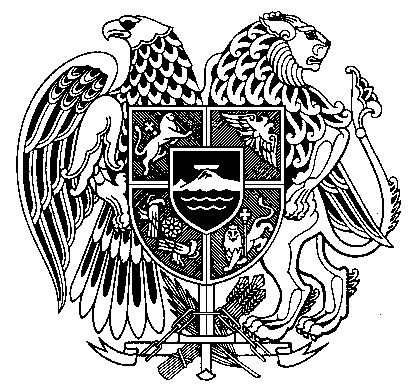 